Задание 3Построить схему амплитудного корректора и ожидаемую характеристику ослабления корректора, если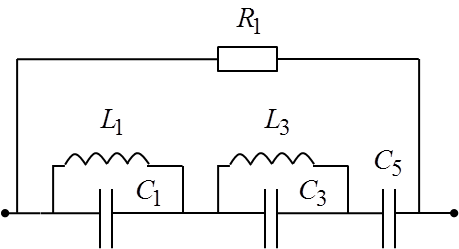 Рисунок 4 – Заданная схема исследованияРассчитать значения параметров элементов в поперечном плече корректора, если R= 200+ N×10 Ом, где N –номер варианта. R= 200 + 5×10 = 250 ОмРисунок 5 - Схема амплитудного корректораТак как в схеме 5 элементов искажения то и на кривой ослабления будет 2 всплеска на резонансной частоте. Поэтому в плече корректора необходимо предусмотреть два контура LC включенных последовательно.Характеристика ослабления представлена на рисунке 6.Рисунок 6. Xарактеристика ослабления цепиВывод: В ходе выполнения данной лабораторной работы нами были исследованы частотные характеристики ослабления пассивного амплитудного корректора второго порядка.